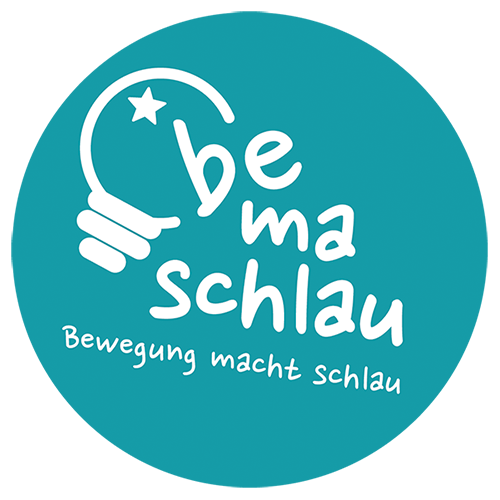 BINGO leer zum individuellen Ausfüllen mit Bildern,...